INVITAŢIE,Sucursala Teritorială Iaşi a Colegiului Naţional al Asistenţilor Sociali din Româniaîn parteneriat cu Centrul de Formare Profesională al Direcţiei Generale de Asistenţă Socială şi Protecţia Copilului Iaşivă invită să participaţi la cea de-a treia ediție a În această perioadă a anului, se serbează două valori esenţiale: FAMILIA (în data de 15 mai - Ziua Internaţională a Familiei) şi COPILUL (în data de 1 iunie – Ziua Internaţională a Copilului).	Activitatea profesională a asistenţilor sociali se derulează în raport cu aceste două valori. În acest sens dedicăm o manifestare cu caracter ştiinţific, care este şi o activitate de formare profesională continuă pentru asistenţii sociali.	Seminarul va fi organizat pe două secţiuni:Secţiunea 1 – Protecția copilului în diverse medii de ocrotireSecţiunea 2 – „Constelația” familială și protecția socială „Fiecare asistent social este un COPIL şi are o FAMILIE”Data şi intervalul orar: 30 MAI 2016 – luni, orele 10.00 – 16.00			  31 MAI 2016 – marţi, orele 10.00 – 16.00Locaţia: Centrul de Formare Profesională al D.G.A.S.P.C. Iaşi  din Str. Azilului, Nr. 1, IaşiEvenimentul face parte din strategia de implicare a asistenţilor sociali din județele Moldovei în perfecţionarea serviciilor oferite în sistemul de asistență socială din mediul guvernamental și non-guvernamental.În cadrul seminarului participanţii:vor învăța să deprindă tehnici și modalități de soluționarea a situațiilor de crize familiale;vor deprinde abilitățile de ascultare și interacționare cu copiii și cu membrii familiei extinse;vor pune întrebări și își vor exprima părerile cu privire la noile modalități de organizare a familiei - familia contemporană (concubinaj, familia mono parentală - dificultăți care pot apărea);vor dezbate temele prezentate despre copil - fragilitatea vârstei și posibile situații de risc în care pot ajunge, copilărie - noua copilărie, importanța atașamentului față de copii, față de părinți și importanța creării legăturilor dintre copil și membrii familiei extinse;vor dezbate teme precum instituții de ocrotori versus menținerea copilului în familie;vor identifica punctele forte și punctele slabe ale instituțiilor de ocrotire precum și alternativele la aceste medii;vor avea loc discuții în grupuri de lucru, iar apoi se vor împărtășii tuturor participaților;vor avea posibilitatea de a alege cele mai bune metode de abordarea a familiilor ce provin din diverse medii.Menționăm şi următoarele aspecte:Pentru a participa la acest eveniment nu se percep taxe de înscriere/participare;CNASR acordă 2 credite profesionale asistenţilor sociali înscrişi în Registru CNASR;Încurajăm asistenţii sociali din regiunea Moldovei să se înscrie cu lucrări la seminar (ex. lucrări științifice, prezentarea rezultatelor unui studiu realizat de d-voastră sau a unor concluzii desprinse din activitatea d-voastră, etc.);Vă așteptăm!Cu stimă,Dr. Roxana NECULAPreședinte CNASR IAȘI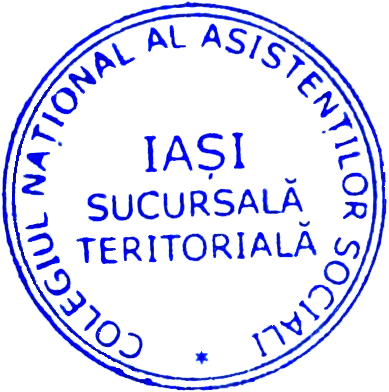 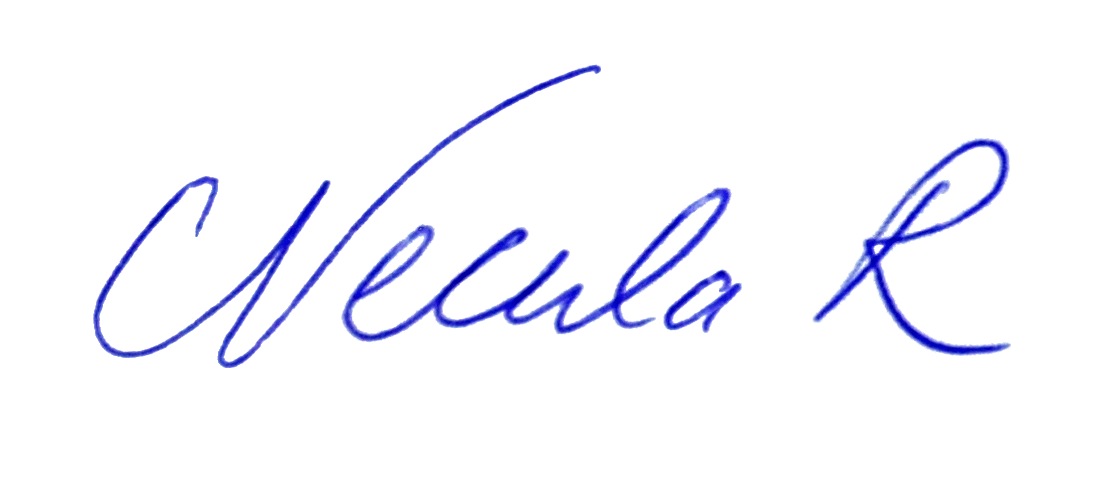 SEMINARUL REGIONAL“FAMILIA ÎN SOCIETATEA CONTEMPORANĂ”                                              IAŞI, 30 – 31 MAI 2016